О внесении изменений в постановление Законодательного Собрания Кировской области от 21.07.2016 № 59/242 «Об утверждении Положения о проведении в Законодательном Собрании Кировской области экспертизы действующих законов Кировской области, затрагивающих вопросы осуществления предпринимательской и инвестиционной деятельности»В соответствии со статьей 26.3-3 Федерального закона от 6 октября 1999 года 184-ФЗ «Об общих принципах организации законодательных (представительных) и исполнительных органов государственной власти субъектов Российской Федерации», статьей 3 Закона Кировской области от 23 декабря 2014 года № 499-ЗО «Об оценке регулирующего воздействия проектов нормативных правовых актов Кировской области и проектов муниципальных нормативных правовых актов, затрагивающих вопросы осуществления предпринимательской и инвестиционной деятельности, и экспертизе нормативных правовых актов Кировской области и муниципальных нормативных правовых актов, затрагивающих вопросы осуществления предпринимательской и инвестиционной деятельности»  и статьей 42 Устава Кировской области Законодательное Собрание Кировской области ПОСТАНОВЛЯЕТ:Внести в Положение о проведении в Законодательном Собрании Кировской области экспертизы действующих законов Кировской области, затрагивающих вопросы осуществления предпринимательской и инвестиционной деятельности, утвержденное постановлением Законодательного Собрания Кировской области от 21 июля 2016 года           № 59/242 «Об утверждении Положения о проведении в Законодательном Собрании Кировской области экспертизы действующих законов Кировской области, затрагивающих вопросы осуществления предпринимательской и инвестиционной деятельности» следующие изменения:пункт 3.1 дополнить предложением следующего содержания:«При этом в распоряжении Председателя Законодательного Собрания Кировской области определяются сроки проведения экспертизы.»;пункт 4.3 изложить в следующей редакции:«4.3. В случае появления оснований, установленных пунктом 4.2 настоящего Положения, структурное подразделение аппарата Законодательного Собрания Кировской области, определенное в порядке, установленном пунктом 3.1. настоящего Положения, в течение одного календарного месяца проводит анализ проблемы законодательного регулирования в сфере предпринимательской и инвестиционной деятельности.В случае выявления проблемы законодательного регулирования, указанное структурное подразделение, в сроки, установленные распоряжением Председателя Законодательного Собрания Кировской области, проводит экспертизу действующего закона Кировской области в ходе которой определяются:»;3) первое предложение пункта 4.6 изложить дополнить словами «в порядке и в сроки, установленные Регламентом Законодательного Собрания Кировской области.,».2. Настоящее постановление вступает в силу со дня его официального опубликования.ПредседательЗаконодательного Собрания Кировской области	                                                                          В.В. БыковПОДГОТОВЛЕНОДепутат ЗаконодательногоСобрания Кировской области                                                              Р.А. Титов     ПОЯСНИТЕЛЬНАЯ ЗАПИСКАк проекту постановления Законодательного Собрания Кировской области «О внесении изменений в постановление Законодательного Собрания Кировской области от 21.07.2016 года № 59/242 «Об утверждении Положения о проведении в Законодательном Собрании Кировской области экспертизы действующих законов Кировской области, затрагивающих вопросы осуществления предпринимательской и инвестиционной деятельности»	На основании статьи 26.3-3 Федерального закона от 6 октября 1999 года № 184-ФЗ «Об общих принципах организации законодательных (представительных) и исполнительных органов государственной власти субъектов Российской Федерации» нормативными правовыми актами субъектов РФ утверждается порядок проведения экспертизы действующих законов субъектов Российской Федерации, затрагивающих вопросы осуществления предпринимательской и инвестиционной деятельности.	В целях конкретизации указанных положений федерального закона, предлагается Положение о проведении в Законодательном Собрании Кировской области экспертизы действующих законов Кировской области, затрагивающих вопросы осуществления предпринимательской и инвестиционной деятельности, утвержденное постановлением Законодательного Собрания Кировской области от 21 июля 2016 года           № 59/242, дополнить нормами, уточняющими сроки проведения экспертизы действующих законов Кировской области и сроки рассмотрения подготовленного по результатам проведения экспертизы заключения ответственным комитетом Законодательного Собрания Кировской области.ДепутатЗаконодательного СобранияКировской области                                                                            Р.А. Титов 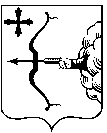 ЗАКОНОДАТЕЛЬНОЕ СОБРАНИЕ КИРОВСКОЙ ОБЛАСТИШЕСТОГО СОЗЫВАПОСТАНОВЛЕНИЕЗАКОНОДАТЕЛЬНОЕ СОБРАНИЕ КИРОВСКОЙ ОБЛАСТИШЕСТОГО СОЗЫВАПОСТАНОВЛЕНИЕЗАКОНОДАТЕЛЬНОЕ СОБРАНИЕ КИРОВСКОЙ ОБЛАСТИШЕСТОГО СОЗЫВАПОСТАНОВЛЕНИЕЗАКОНОДАТЕЛЬНОЕ СОБРАНИЕ КИРОВСКОЙ ОБЛАСТИШЕСТОГО СОЗЫВАПОСТАНОВЛЕНИЕЗАКОНОДАТЕЛЬНОЕ СОБРАНИЕ КИРОВСКОЙ ОБЛАСТИШЕСТОГО СОЗЫВАПОСТАНОВЛЕНИЕот№г. Кировг. Кировг. Кировг. Киров